Alaa Jalal Al Tamimi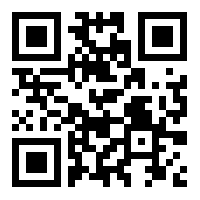 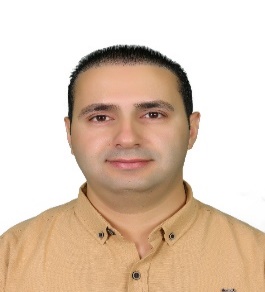 E-mail: ajtamimi@ppu.eduMobile: +972 599 728 123Born in Hebron, Palestine on 25.8.1980Academic Qualifications:General Secondary Exam Certificate, 1998 in Hebron, Palestine GPA: 95.3 (The first rank in the Hebron governorate, and the second rank in the West Bank).Bachelor Degree in Computer systems Engineer from PPU, 2004 in Hebron, Palestine GPA: 87.4 (With excellent grade degree).Master candidate: Intelligent Systems - Data Science, PPU.Specialized Training courses:2005: FPGA Course, Birzeit University, Palestine.2005: Teaching Methods Improvements Course, (UGU, PPU) Hebron, Palestine.2006: TOEFL Course (UGU, PPU) Hebron, Palestine.2008: Teaching Methods Improvements Course, (UGU, PPU) Hebron, Palestine.2008: International to e-Learning and Moodle system, (UGU, PPU) Hebron, Palestine.2009: PIC Programming, Royal Scientific Society, Amman, Jordan.2010: LabVIEW Core 1,2,3  & LabVIEW Connectivity,             National Instruments, Kuala Lumpur, Malaysia.2014: BMS, Schneider Electric, (UGU, PPU) Hebron, Palestine.2015: CAN Bus system, IUT Cachan - Université Paris-Sud, Paris, France.2016: Customized Data Acquisition and Embedded Training, National Instruments, Amman, Jordan.2017: Business Model Canvas (BMC), JADARA and (UGU, PPU) Hebron, Palestine.2018: NI Vision and ECM (Embedded Control and Monitoring) Training, National Instruments, Istanbul, Turkey.2019 - 2021: Palestine's "Think Data Science" program, Joint cooperation between: Palestinian Central Bureau of Statistics, Arab American University and Harvard University, Online training.Research interest and fields:Digital Logic Design.FPGA and CPLD Implementations.Data Acquisitions systems.PCB Fabrication.Control systems.BMS.CAN bus protocol for vehicles.Design and Implementation of agricultural machines.Artificial Intelligence, Machine learning.Experience:2002 -2003, Electron Trading, Computer Maintenance.2004 -2006, (UGU, PPU), Teacher Assistant.2006 - Present, (UGU, PPU), PC Applications Lab Supervisor.2008 - 2017, (UGU, PPU), Field Training Coordinator.2017 - 2020, (UGU, PPU), Chairman of the Field Training Committee.2012 - 2017, (UGU, PPU), General Engineering Coordinator.2015, Building Training Modules for Can Bus System, using CNC and PCB machines.2017- 2018, Member of the design and implement team of the cucumber sorting machine (my responsibility is about control part using LabVIEW SW and Single-Board RIO controller).2017 - Present, Head of NI LabVIEW Academy, PPU, Palestine.2019 - Present, Administrative Assistant, Quality Enhancement and Accreditation Department.Programming language and tools:C, C++, C#, VB.net, Java, LabVIEW, MATLAB, Verilog, VHDL.Python, R, JSON, XQuey, Xpath, XSLT.Marklogic, Elastic search, Kibana, Anaconda (Spyder, Jupyter notbook), RStudio.International Certifications: 2017: CLAD, Certified LabVIEW Associate Developer, National Instruments.2019: MIE, Microsoft Innovative Educator.2021 MarkLogic University Learning Assessments - Online training.MarkLogic Fundamentals.Developing MarkLogic Applications I - XQueryMarkLogic Data Integration.MarkLogic Administration.Using MarkLogic Semantics.2020 – 2021 Professional Certificate Program in Data Science - Harvard University - DataCamp, Online training.2020: Data Science - R Basics.2020: Data Science – Visualization.2021: Data Science – Probability.2021: Data Science - Inference and Modeling.2021: Data Science - Productivity Tools.2021: Data Science - Wrangling, Harvard.2021: Data Science - Linear Regression.2021: Data Science - Machine Learning.2021: Data Science – Capstone.